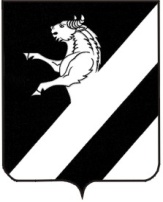 КРАСНОЯРСКИЙ  КРАЙАЧИНСКИЙ РАЙОНТАРУТИНСКИЙ СЕЛЬСКИЙ СОВЕТ ДЕПУТАТОВР Е Ш Е Н И Е27.06.2023                                          п. Тарутино                                № 27-127РО внесении изменений в решение Тарутинского  сельского Совета депутатов от 22.12.2021 № 14-52Р "Об утверждении Положения о муниципальном жилищном контроле"        В соответствии с Федеральным законом от 06.10.2003 № 131-ФЗ «Об общих принципах организации местного самоуправления в Российской Федерации», частью 2 статьи 39 Федерального закона от 31.07.2020 № 248- ФЗ «О государственном контроле (надзоре) и муниципальном контроле в Российской Федерации», руководствуясь статьями 21, 25 Устава Тарутинского  сельсовета Ачинского района Красноярского края, принимая во внимание протест Ачинской городской прокуратуры от 13.04.2023 Тарутинский  сельский Совет депутатов РЕШИЛ:      1. Внести в Положение о муниципальном жилищном контроле, утвержденном решением Тарутинского  сельского Совета депутатов 22.12.2021 № 14-52Р, следующие изменения: 1.1. пункт 2 раздела 1 дополнить подпунктом 12) следующего содержания:   "12) требований к безопасной эксплуатации и техническому обслуживанию внутридомового и(или) внутриквартирного газового оборудования, а также требований к содержанию относящихся к общему имуществу в многоквартирном доме вентиляционных и дымовых каналов;" 1.2. пункт 16 раздела 2 исключить; 1.3. пункт 23 изложить в следующей редакции:     "23. Консультирование (разъяснения по вопросам, связанным с организацией и осуществлением муниципального контроля) осуществляется лицом, уполномоченным на проведение контрольного мероприятия, по обращениям контролируемых лиц и их представителей без взимания платы. Консультирование может осуществляться по телефону, посредством видео-конференц-связи, на личном приеме либо в ходе проведения профилактического мероприятия, контрольного мероприятия. Время консультирования не должно превышать пятнадцать минут. Консультирование, в том числе письменное консультирование, осуществляется по следующим вопросам: - организации и осуществления муниципального контроля; - порядка осуществления профилактических мероприятий, контрольных мероприятий, установленных настоящим Положением;-  содержания обязательных требований, соблюдение которых оценивается при проведении мероприятий по муниципальному контролю.       Консультирование в письменной форме осуществляется в следующих случаях: контролируемым лицом представлен письменный запрос о предоставлении письменного ответа по вопросам консультирования; за время консультирования предоставить ответ на поставленные вопросы невозможно; ответ на поставленные вопросы требует запроса сведений от иных органов местного самоуправления и органов государственной власти. В случае если поставленные во время консультирования вопросы не относятся к сфере муниципального контроля, даются необходимые разъяснения по обращению в органы местного самоуправления и органы государственной власти, должностным лицам, к компетенции которых относится решение данных вопросов. При осуществлении консультирования лицо, уполномоченное на проведение контрольного мероприятия, обязано соблюдать конфиденциальность информации, доступ к которой ограничен в соответствии с законодательством Российской Федерации. В ходе консультирования информация, содержащая оценку конкретного контрольного мероприятия, решений и (или) действий лица, уполномоченного на проведение контрольного мероприятия, иных участников контрольного мероприятия, а также результаты проведенной в рамках контрольного мероприятия экспертизы не предоставляются.      Информация, ставшая известной в ходе консультирования лицу, уполномоченному на проведение контрольного мероприятия, не подлежит использованию в целях оценки контролируемого лица по вопросам соблюдения обязательных требований. В случае если в течение календарного года поступило пять и более однотипных обращений контролируемых лиц и их представителей, консультирование по таким обращениям осуществляется посредством размещения на официальном сайте письменного разъяснения, подписанного уполномоченным должностным лицом уполномоченного органа.";    1.4. абзац первый пункта 26 изложить в следующей редакции:   "26. В рамках осуществления муниципального контроля для оценки соблюдения контролируемым лицом обязательных требований при взаимодействии с контролируемым лицом проводятся следующие контрольные мероприятия: 1) инспекционный визит; 2) документарная проверка; 3) выездная проверка; 4) рейдовый осмотр.";    1.5. пункт 27.2. дополнить подпунктом 6 следующего содержания: "6. Рейдовый осмотр.      Рейдовый осмотр проводится в порядке, установленном статьей 71 Федерального закона 248-ФЗ "О государственном контроле (надзоре) и муниципальном контроле в Российской Федерации". В ходе рейдового осмотра могут совершаться следующие контрольные действия: 1) осмотр; 2) опрос; 3) получение письменных объяснений; 4) истребование документов;    Рейдовый осмотр может проводиться только по согласованию с органами прокуратуры, за исключением случаев его проведения в соответствии с пунктами 3-6 части 1 статьи 57 и частью 12 статьи 66 Федерального закона № 248-ФЗ "О государственном контроле (надзоре) и муниципальном контроле в Российской Федерации". Срок проведения рейдового осмотра не может превышать десять рабочих дней. Срок взаимодействия с одним контролируемым лицом в период проведения рейдового осмотра не может превышать один рабочий день.     В случае если в результате рейдового осмотра были выявлены нарушения обязательных требований, инспектор на месте проведения рейдового осмотра составляет акт контрольного мероприятия в отношении каждого контролируемого лица, допустившего нарушение обязательных требований.";     1.6. раздел VII дополнить пунктом 41 следующего содержания: "41. Подпункт 12 пункта 2 раздела I настоящего Положения вступает в силу с 01.09.2023 года.";  1.7. приложение № 2 к Положению о муниципальном жилищном контроле исключить.        2. Контроль за исполнением настоящего решения возложить на постоянную комиссию по экономической и бюджетной политике, муниципальной имуществу, сельскому хозяйству, землепользованию и охране окружающей среды.          3. Решение  вступает в силу  после  его официального опубликования  в информационном листе «Сельские вести» и подлежит размещению на официальном сайте Тарутинского сельсовета - http://tarutino24.ru/Председатель Тарутинского  сельского Совета депутатов                                          ___________Н.Н. СимоноваГлава Тарутинского  сельсовета                     ___________________В.А. Потехин        .                         